Dalkia Česká republika, a.s., Ostrava, Moravská Ostrava, 28. října 3337/7, PSČ: 702 00
Region Střední Morava, Okružní 1300/19, 779 00 OlomoucPŘÍLOHA ě. 1 SMLOUVY	číslo: 16098Seznam odběrných míst, pro která platí smlouva:číslo odběrného místa:	zkrácený název odběrného místa:Výstaviště Flora Olomouc, Skleníky, Wolkerova 37seznam obsahuje celkem 1 odběrné místoPlatnost této přílohy zaniká uzavřením nové přílohy č. 1 smlouvy.Seznam odběrných míst je platný dnem podpisu smluvními stranami a účinnosti nabývá dnem 15.09.2014.Olomouc 19.8.2014Za dodavatele
xxxxxxxxxxxxxx
obchodní náměstekZa odběratelexxxxxxxxxxxxxx
technický náměstek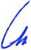 